Зима — это время не только веселых праздников, но и сезон простудных заболеваний.                                                                                                                                             Дети так обожают зимние развлечения, игры в снежки, катание на коньках или лыжах,                                                                                                                                                                                        езду на санках! И так обидно, что эти веселые забавы могут окончиться так печально — начиная                                                                                                                       от банального насморка, заканчивая воспалением легких или бронхитом. Но, чтобы этого                                                                                                                                  не случилось, можно и даже нужно принимать простые, но в то же время, очень                                                                                                                           эффективные  меры предосторожности.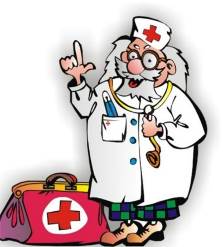 Литература: http://nsportal.ru/http://www.maam.ru/ЕСЛИ ВЫ УХАЖИВАЕТЕ за БОЛЬНЫМобращайтесь в медицинское учреждение при первых симптомах гриппанадевайте маску при контактах с больным, после чего незамедлительно утилизируйте её.если у вас заболел ребенок, взяв его на руки, держите так, чтобы подбородок  лежал на плече – так он не будет кашлять вам в лицо.мойте руки водой с мылом и обрабатывайте их спиртосодержащей жидкостью после каждого прикосновения к больному. проконсультируйтесь с врачом, какие препараты принимать вам для профилактики.СВОЕВРЕМЕННОЕ ОБРАЩЕНИЕ ЗА МЕДПОМОЩЬЮ ПОЗВОЛЯЕТ СНИЗИТЬ РИСК ОСЛОЖНЕНИЙ И ВЕДЕТ К БЫСТРОМУ ВЫЗДОРОВЛЕНИЮ!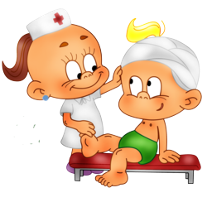 ГРИПП и ОРЗ –вирусные инфекционныезаболевания дыхательных путей.НАЧИНАЕТСЯ БОЛЕЗНЬбыстрое повышение температуры насморкголовная боль, головокружениерезь в глазахсухой навязчивый кашельслизистая задней стенки глотки воспалены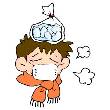 У детей до 5 лет вероятность р азвития тяжелого заболевания, в том числе пневмонии, выше, чем у детей старшего возраста. Существует тенденция развития более тяжелой степени гриппа у детей с хроническими заболеваниями.ЛЕЧЕНИЕ: постельный режимкрепкий чай с малиной или медомпоставить горчичникивызвать врачаПРОФИЛАКТИКА:оксолиновая мазь или интерферон закладывать и   закапывать в нос несколько раз в день.старайтесь реже подносить руки к лицу - способствует самозаражению. Чаще мойте руки! воздух в помещении должен быть свежим и влажным употребляйте в пищу лук, чеснок, редьку, поливитаминыберечься от переохлаждения и перегрева Что делать если ребенок заболел?Оставляйте больного ребенка дома, кроме тех случаев, когда ему нужна медицинская помощь. Не отправляйте его в школу или в дошкольное учреждение. Давайте ребенку много жидкости (сок, воду и др.). Создайте больному ребенку комфортные условия. Крайне важен покой. Если у ребенка жар, боль в горле и ломота в теле, вы можете дать ему жаропонижающие лекарства, которые пропишет врач (!) с учетом возраста ребенка. При вирусных инфекциях не рекомендуется самовольное применение аспирина (ацетилсалициловой кислоты).Если кто-либо в вашем доме заболел, не допускайте его контакта со здоровыми. Держите салфетки и корзину для использованных салфеток в пределах досягаемости больного. 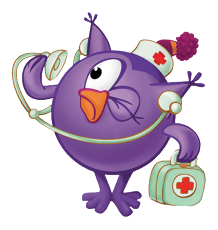 Муниципальное бюджетное дошкольное общеобразовательное учреждение детский сад №8 «Звёздочка» 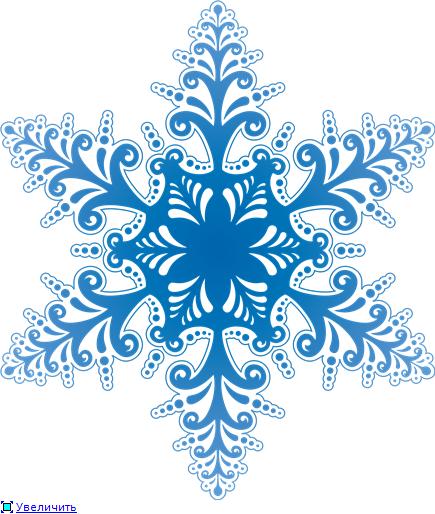 Грипп и острые респираторные заболеванияПодготовила воспитатель:Пархомова Н.А.ст. Егорлыкскаяноябрь 2016 годЗакаливание – важнейший метод профилактикиреспираторных инфекций.Одним из наиболее распространенных и доступных средств  профилактики гриппа является ватно-марлевая повязка (маска). Однако, это недостаточно эффективный метод защиты себя, а при заболевании – окружающих от заражения.Не здоровайтесь ни с кем за руку,даже рискуя показаться невоспитанным.Во время эпидемии гриппа старайтесь меньше ездить в общественном транспорте, где циркулирует вирус, и больше бывать на воздухе. Заразиться гриппом и ОРЗ на свежем воздухе практически невозможно!Проветривайте помещения, в которых находитесь.Дезинфекция помещений уксусом. Налейте в небольшую кастрюльку 0,5 литра столового уксуса или 1 десертную ложку уксусной эссенции и поставьте на огонь. Когда раствор закипит, убавьте огонь. Уксус должен испаряться в квартире в течение 20 минут. Повторяйте эту процедуру по 3-4 дня в неделю в течение эпидемического периода.Постарайтесь как можноможно больше пить – травяные чаи, соки.Особенно полезны лимонный, апельсиновый, клюквенный и гранатовый.Примите после завтрака 1 ч. л. аскорбиновой кислоты. Ее надо принимать еще 2 дня в то же время это облегчит течение болезни, поможет более эффективно с ней справиться. Но злоупотреблять этим методом нельзя. Наибольшее количество витамина С содержится в соке квашеной капусты, а также цитрусовых – лимонах, киви, мандаринах, апельсинах, грейпфрутах. Полезен салат из свежей капусты с подсолнечным маслом.